Your Name: Your Instructor’s Name:Type in the first five (5) digits of your library card:Did you sign up for a LinkedIn Learning account?Yes No Which email address did you use to sign up for LinkedIn Learning?                                       @dupage.eduUse the Library Catalog to search for books on "Foliage Plants"What is the title of the book you choose? What is the call number of this book?Where is the book located? (hint: general, reference, i-share, etc.)List the subject headings of this book. (hint: click on the "description" in the book record)What is the link to this book's record in the library catalog? (Copy & Paste the link here so your instructor can check it)That's it. Save this document (yourname_Online1100.docx) and send it to your instructor via Blackboard.Horticulture 1100 Online 
Library Scavenger Hunt 
Lab Activity
2019 1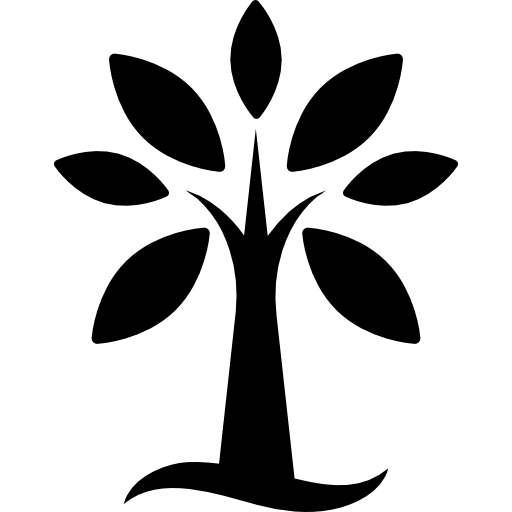 